LURBRICATION SERVICEVIN ___________________________________________________________	DATE __________________  PERIOD _______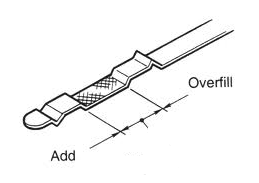 YEAR __________  MAKE ______________________  MODEL ___________________________  TRIM/ED. _____________ENGINE TYPE/SIZE ________________ ODOMETER _________________________I.	Determine the correct Filter Number, Oil Viscosity, and quantity of oil to be used	Filter #: ____________________ Viscosity: ____________________  API Service: ___________  # of quarts: ___________	Make sure the engine is warm, the hood opens, and check the oil level…Set the lift arms, check lift points…raise the vehicleII.	Drain the oil and remove the Oil Filter	A.	Inspect gasket, threads, and bolt head on drain plug…CONDITION: ______________________________________	B.	Check for filter gasket stuck to engine (should be on old filter)	B.	Tighten (2-fingers tight) the Drain Plug with a wrench……………………...INSTRUCTOR CHECK: __________	C.	Fill new oil filter ½ way with new oil…..Apply coat of new oil to the Oil Filter Gasket	D.	Install new Oil Filter –HAND TIGHT ONLY (NO TOOLS)………………..INSTRUCTOR CHECK: __________III.	Under Vehicle Safety Inspection and Servicing	A.	Grease steering/suspension vehicle zerk fittings……………….........number of fittings greased _________________	B.	Check Differential fluid………………………………………………………OK or added fluid _________________	C.	Oil Parking Brake Cable…………………………………………………………………..yes/no _________________	D.	Exhaust and hangers___________________ OK/not ok	Shocks/Struts___________________ OK/not ok		Front end parts…….___________________	 OK/not ok	Springs……..___________________ OK/not ok		Any leaks or other areas of concern? _______Yes/No...If so, where? ______________________________________IV.	Lower vehicle completely to ground	A.	Add oil using a funnel (DO NOT OVERFILL)	B.	Start engine and watch/check the oil pressure light or gauge………....# of seconds to achieve pressure __________	C.	Stop the engine, let sit for 2 minutes, check level and top-off as needed to reach full mark………yes/no __________V.	Tires: Visual inspection, tread depth, and tire pressure ….Recommended tire pressure…Front ________  Rear ________	LF……..Tread Depth ____________ Visual __________________________ Pressure _________ Added air?........y/n _____RF……..Tread Depth ____________ Visual __________________________ Pressure _________ Added air?........y/n _____LR……..Tread Depth ____________ Visual __________________________ Pressure _________ Added air?........y/n _____RR……..Tread Depth ____________ Visual __________________________ Pressure _________ Added air?........y/n _____VI.	Under-hood inspections and Fluid Check (Full, Low, put Y or N if fluid was added or N/A………...N/C if not checked)	Brake Fluid..__________  Washer fluid..__________  Transmission.. __________   Coolant..___________  P/S..__________	Check: Air Filter...________________ PCV…________________  Belt(s)... ________________  Hoses..._______________VII.	Accessory/System Operation	Wiper Inspection	___________  Wiper/Squirter Operation___________  Lighting – Front ___________  Rear ___________VII.	Clean Up							Reset Oil Life Monitor?...(yes/no…Circle one)	Put away all tools/equipment………………____________ Yes/No			Remove/Park vehicle………………………____________ Yes/No	Install window sticker?...(yes/no…Circle one)	Clean floor, shop stall, work bay…….…….____________ Yes/No			Keys returned to Frisbee/Dish……………..____________ Yes/No	TPMS Light on?...............(yes/no…Circle one)NOTES/OBSERVATIONS:____________________________________________________________________________________________________________________________________________________________________________________________________________________________________________________________________________________________________________STUDENT NAMES1.				2.				3.				4.____________________© Copyright 2016 by James Halderman